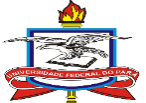 UNIVERSIDADE FEDERAL DO PARÁSUPERINTENDÊNCIA DE ASSISTÊNCIA ESTUDANTILCOORDENAÇÃO DE INTEGRAÇÃO ESTUDANTILPROGRAMA BOLSA ACADÊMICA PERMANÊNCIABOLSA ACADÊMICA LÍNGUAS ESTRANGEIRAS                              TERMO DE COMPROMISSOA UNIVERSIDADE FEDERAL DO PARÁ, por meio da Superintendência Estudantil de Assistência Estudantil (SAEST), em conformidade ao disposto na Instrução Normativa N0 08/2017, que estabelece regras para seleção e contratação de discentes para receber a Bolsa Acadêmica Línguas Estrangeiras, modalidade do Programa Bolsa Acadêmica Permanência (PROBOLSA), compromete-se a receber como BOLSISTA, o (a) discente abaixo identificado (a), mediante itens e condições especificadas a partir da Cláusula II deste Termo.CLÁUSULA I -  DA IDENTIFICAÇÃOArt. 1º. Identificação do (a) bolsista:CLÁUSULA II -  DO OBJETOArt. 2º. O presente termo, que entre si estabelece aos signatários acima qualificados, tem por escopo, por parte do discente-bolsista, o compromisso de desempenhar as atividades descritas no Plano de Trabalho apresentado, juntamente com este Termo de Compromisso. CLÁUSULA III - DO PRAZO DE VIGÊNCIAArt. 3º. O presente Termo de Compromisso terá sua vigência compreendida no período ____/____/_______ a ____/____/______, em conformidade com a IN nº 08/2017/SAEST/UFPA de 13/03/2017, que estabelece vigência máxima de até 24 meses (2 anos), para discentes de cursos extensivos, vedada sua renovação.CLÁUSULA IV - DO VALOR DA BOLSAArt. 4º. O valor a ser pago ao discente vinculado à Bolsa Acadêmica Línguas Estrangeiras, dependerá da carga horária ministrada mensalmente, sendo paga até o décimo quinto dia útil do mês posterior ao mês de solicitação de contração.CLÁUSULA V – DA NÃO EXISTÊNCIA DE VÍNCULO EMPREGATÍCIOArt. 5º. Ciente, encontra-se o discente-bolsista, desde já, de que as condições resultantes do presente Termo de Compromisso, não ensejam vínculo empregatício de qualquer natureza entre os signatários deste instrumento, conforme o previsto no Artigo 30 da Lei n0 11.788, de 25/09/2008.CLÁUSULA VI - DAS OBRIGAÇÕES DA COORDENAÇÃO/DIRIGENTEArt. 6º. Cumpre à coordenação do programa/projeto e demais dirigentes:Elaborar o Programa de Trabalho do discente-bolsista, tratado na Cláusula Segunda deste Termo;Acompanhar o desenvolvimento das atividades realizadas pelo discente-bolsista, acompanhando e avaliando o seu desempenho acadêmico;Supervisionar a elaboração do Relatório do Trabalho desenvolvido pelo discente- bolsista;Incentivar o discente-bolsista a participar de ações de formação continuada;Garantir ao discente-bolsista, local seguro para desenvolvimento das atividades;Garantir ao discente-bolsista o pleno desenvolvimento das atividades relativas à sua formação acadêmica, sendo vedada a desvirtuação das tarefas definidas que não ensejam a composição do Plano de Trabalho apresentado;Encaminhar à SAEST via e-mail, solicitação de contratação ou substituição de bolsista, observando/acompanhando:As regras, procedimentos e critérios de vulnerabilidade socioeconômica expressos na IN SAEST/UFPA nº 13/2017, disponível no site: www.saest.ufpa.br;As etapas de contratação do (a) bolsista: inscrição (preenchimento do questionário socioeconômico) e anexação de documentação no SIGAEST, quando autorizado pela equipe técnica da SAEST; análise documental e entrevista;Autorização pela SAEST para início das atividades junto ao projeto.CLÁUSULA VII - DO LOCAL DE EXECUÇÃO DA ATIVIDADE ACADÊMICAArt. 7º. Devidamente qualificado e contratado, o discente-bolsista desempenhará atividades teóricas/práticas relacionadas à sua área de formação, na ___________________________________________________ (unidade/subunidade) sob à supervisão/orientação de ____________________________________________, ocupante do ___________________________ (cargo/função), portador do CPF n° ______________________, e-mail: _____________________________, telefone/ramal: ____________________/____________.CLÁUSULA VIIIDAS OBRIGAÇÕES DO (A) DISCENTE-BOLSISTAArt. 8º. Cumpre ao discente-bolsista: Estar matriculado e frequente em curso de graduação durante a vigência da bolsa;Cumprir carga horária semanal de até 20 horas;     Apresentar o CR, conforme estabelecido na Instrução 13/2017;     Anexar no SIGAEST, comprovante de matrícula e histórico acadêmico atualizado, quando solicitado;Participar de reuniões convocadas pela coordenação do projeto;Atender às convocações da SAEST, sob pena de ter o pagamento da bolsa suspensa e/ou cancelada;     Solicitar por escrito ou por e-mail: saestcie@ufpa.br o cancelamento da bolsa, caso haja desistência;Solicitar alteração no SIGAEST, para atualização de situação socioeconômica, endereço residencial e eletrônicos, telefones residencial e celular; Portar-se com ética estudantil e profissional no local em que estiver executando as atividades de bolsista;Respeitar as ordens emanadas de superiores hierárquicos;Cumprir as normas estabelecidas neste Termo de Compromisso.CLÁUSULA IX - DO CANCELAMENTO DA BOLSAArt. 9º. O discente-bolsista terá a bolsa cancelada, se:Não apresentar rendimento acadêmico conforme o estabelecido na IN 13/2017, durante a vigência da bolsa; Estiver recebendo outros auxílios, bolsas e/ou estágios remunerados, sejam da UFPA, de outros órgãos governamentais ou de instituições e empresas privadas;Estiver com pendências de prestação de contas em auxílios e programas da Assistência Estudantil;Trancar a matrícula;     Integralizar o curso; For transferido para outra IFES;Desistir do curso de graduação;    Perder o vínculo institucional, conforme os Art. 118 e 121, Capítulo VII do Regulamento do Ensino de Graduação vigente;Apresentar irregularidade, inadequação nas informações prestadas no SIGAEST bem como a falsificação de documentos, comprovados pela SAEST;For convocado pela SAEST (e-mail, portal ou telefone) e não comparecer;O coordenador do projeto solicitar.CLÁUSULA X - DO FOROArt. 10. Fica eleito o Foro da Justiça Federal, seção Judiciária do Estado do Pará, Município de Belém, para dirimir quaisquer litígios oriundos deste Termo de Compromisso, excluindo qualquer outro por mais privilegiado que seja.Art.11. E por estarem de acordo, firmam os interessados o presente Termo, em uma via, sendo uma cópia anexada juntamente com os outros documentos no SIGAEST, e a outra, para ficar na secretaria do projeto de igual forma e teor. Em, ____/_________/201____.Assinaturas______________________________________Nome do (a) bolsista
[Nome/assinatura do (a) bolsista]_______________________________________Coordenador do PROLÍNGUAS[Nome/carimbo/assinatura]________________________________________Ana Clotildes Colares GomesCoordenadora de Integração Estudantil (CIE/SAEST)NOME:NOME:Matrícula:Curso:                                   Instituto:                                        Campus:RG:CPF:                                         Banco:                              Agência:                                        Banco:                               Conta Corrente:        Endereço: CEP:Bairro:                                        CidadeComplemento: E-mail:                                                           Celular:         Ramal:  